MondayTuesdayWednesdayThursdayFridayWORD OF THE DAY; Introduce a new word, find out the meaning, use it in conversation, can you draw something to help you remember the word and / or how to spell it? Find out the origin, are there words which mean the same? Use it in written sentences.ReadingRead and then write a summary of what you read; showing comprehension skills. Younger readers can read or share a text with someone. Can they write or draw what they read about?WORD OF THE DAY; Introduce a new word, find out the meaning, can you draw something to help me remember the word and / or how to spell it? Can you use it in conversation, find out the origin, are there words which mean the same? Use it in written sentences.Pobble 365http://www.pobble365.com/Choose one of the images and write a descriptive paragraph about it.WORD OF THE DAYIntroduce a new word, find out the meaning, can you draw something to help me remember the word and / or how to spell it? Can you use it in conversation, find out the origin, are there words which mean the same? UseReadingRead and then write a summary of what you read; showing comprehension skills. Younger readers can read or share a text with someone. Can they write or draw what they read about?WORD OF THE DAY; Introduce a new word, find out the meaning, can you draw something to help me remember the word and / or how to spell it? Can you use it in conversation, find out the origin, are there words which mean the same? Use it in written sentences.POBBLE 365http://www.pobble365.com/Use of one of the images and write a story about it. 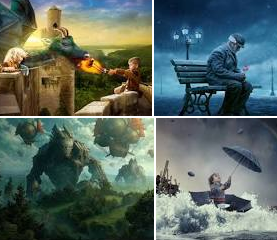 WORD OF THE DAY; Introduce a new word, find out the meaning, can you draw something to help me remember the word and / or how to spell it? Can you use it in conversation, find out the origin, are there words which mean the same? Use it in written sentences.ReadingRead and then write a summary of what you read; showing comprehension skills. Younger readers can read or share a text with someone. Can they write or draw what they read about?MovementThe Body Coachhttps://www.youtube.com/watch?v=d3LPrhI0v-whttps://www.thebodycoach.com/blog/pe-with-joe-1254.htmlMovementhttps://www.youtube.com/user/CosmicKidsYogaCosmic Yoga(YouTube)MovementGo for a walk/play outside.MovementThe Body Coachhttps://www.youtube.com/watch?v=d3LPrhI0v-whttps://www.thebodycoach.com/blog/pe-with-joe-1254.htmlMovementCosmic Yoga(YouTube)https://www.youtube.com/user/CosmicKidsYogaMathsNumber gym http://www.numbergym.co.uk/MathsPurple Mashhttps://www.purplemash.com/login/MathsNumber gymhttp://www.numbergym.co.uk/MathsPurple Mashhttps://www.purplemash.com/login/MathsNumber gymhttp://www.numbergym.co.uk/Theme WorkSee website for the week’s theme and ideasTheme WorkSee website for the week’s theme and ideasTheme WorkSee website for the week’s theme and ideasTheme WorkSee website for the week’s theme and ideasTheme WorkSee website for the week’s theme and ideasReflecting Roxy 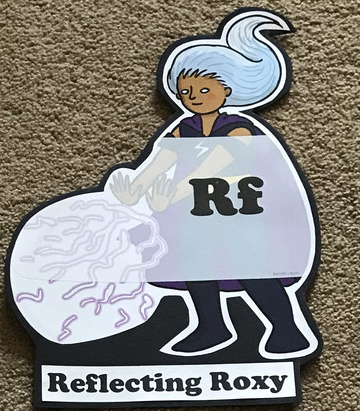 What have you learnt today and how could you havwe improved any of your work?Making Links Molly 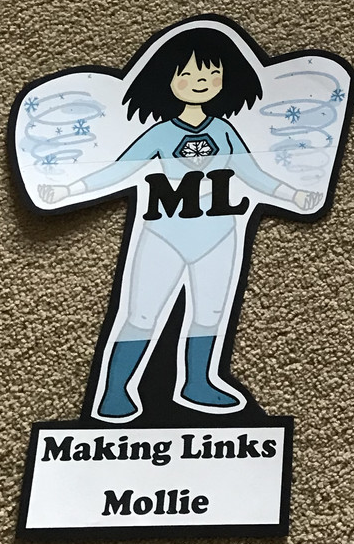 Can you use any learning that you have done today, in other parts of your life?Resilience Rex 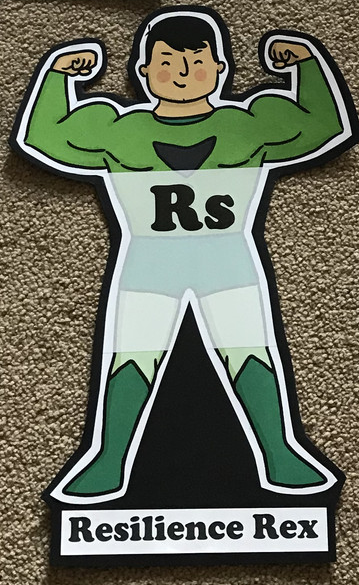 Have you found anything challenging today? How did  you over come the challenges?Collaborating Carlos 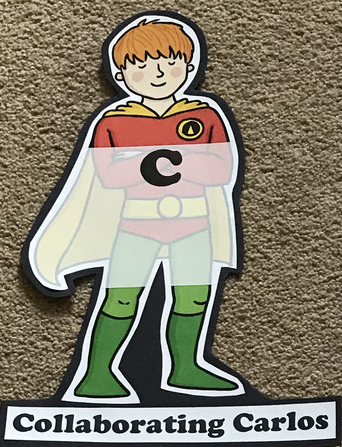 Did you work alone today or with someone else? How did that go?Motivating Melinda 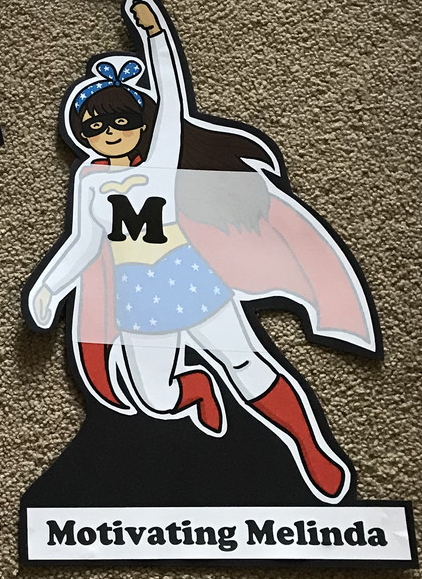 Have you encouraged someone else today? How did you motivate yourself today?